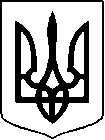 ПОЛТАВСЬКА ОБЛАСНА ДЕРЖАВНА АДМІНІСТРАЦІЯДЕПАРТАМЕНТ  ОХОРОНИ  ЗДОРОВ'ЯНАКАЗ      ___11.04.2014___                          м. Полтава           №__314__                Про  внесення змін до Переліку			Зареєстровано в Головному лікувально – профілактичних	управлінні юстиції у закладів області, яким надається 			 Полтавській областіправо видачі медичної довідки для 			 18 квітня 2014р. за №39/2068отримання дозволу на об’єкт дозвільної системи на 2014 рікВідповідно  до наказу   Міністерства  охорони  здоров’я України  від 20 жовтня 1999 року № 252 «Про затвердження Порядку видачі медичної  довідки для отримання дозволу (ліцензії) на об’єкт дозвільної системи» зареєстрованого в Міністерстві  юстиції України  5 листопада 1999 року за № 768/ 4061 (із змінами)НАКАЗУЮ:1. Внести зміни до Переліку лікувально-профілактичних закладів  області, яким надається право видачі медичної довідки для отримання дозволу на об’єкт дозвільної об’єкт  дозвільної системи на 2014 рік, затвердженого наказом Департаменту охорони здоров’я облдержадміністрації від 15 січня 2014 року № 18, зареєстрованого в Головному управлінні юстиції  у Полтавській  області 24 січня 2014 року за № 4/2033 ( із змінами)  доповнивши пунктами 36, 37, 38 такого змісту:     «36. Кобеляцька центральна районна  лікарня.       37.  Гадяцька центральна районна  лікарня.       38.  Комсомольська  міська лікарня.».22. Начальнику відділу медичних кадрів управління лікувально-профілактичної допомоги населенню та медичних кадрів Департаменту охорони здоров’я облдержадміністрації Оглоблі О.М. забезпечити подання цього наказу на державну реєстрацію до Головного управління юстиції  Полтавської області та оприлюднення його після державної реєстрації у засобах масової інформації.3. Цей наказ набирає чинності з дня його офіційного опублікування.4.  Контроль за виконанням наказу покласти на заступника Директора департаменту, начальника управління лікувально-профілактичної допомоги населенню та медичних кадрів Департаменту охорони здоров’я облдержадміністрації Курилка Ю.В.Директор Департаменту                       охорони здоров’я                                                                                    В.П. Лисак